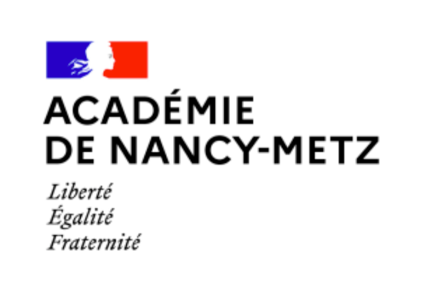 École ou Établissement en Démarche de Développement DurableDossier de demande de labellisation académique et nationale E3DIDENTIFICATION (QUI ?)	Nom de l’école ou de l’établissement : 	Commune : 	Département :    ❑ 54    ❑ 55    ❑ 57   ❑ 88Adresse postale : 	Téléphone : 	Code UAI (RNE) : 	   Adresse électronique : 	(La décision du comité de pilotage vous sera transmise à cette adresse par secretariatedd@ac-nancy-metz.fr)Type : ❑ École  ❑ Collège  ❑ Lycée général ou technologique  ❑ Lycée Professionnel  ❑ Réseau
S’il s’agit d’un réseau, indiquer ci-dessous la liste des écoles et / ou EPLE qui en font partie et ne remplir qu’un dossier (par l’école ou l’établissement référent du réseau) :Autres programmes ou labellisations dans le champ de l’EDD déjà acquises (indiquez la période) ou en cours : ❑ Éco-École (Teragir) - ❑ Lycée en transition (Grand Est) - ❑ Aire Terrestre Éducative (OFB) - ❑ Collège éco-responsable (54) - ❑ Collège éco-responsable (88) - ❑ Cube.S (IFPEB/Cerema) - ❑ Autres : 	Avez-vous déjà sollicité la labellisation académique précédemment ?   ❑ oui    ❑ non  Cachets et signatures de l’IEN de circonscription (labellisation d’école) / Chef d’établissement (labellisation d’EPLE) / IEN de circonscription et / ou chef d’établissement référent pour une demande concernant un réseauDIAGNOSTIC DE DÉPART (POURQUOI ?)	
À partir d’un diagnostic préalable, la démarche s'appuie sur les enseignements et intègre l'activité et le fonctionnement des établissements ou des écoles dans leur ensemble.Les modalités de mise en œuvre de cette démarche doivent prévoir une ouverture sur le contexte social, économique, environnemental et culturel de l'établissement, de l'école ou du réseau.Les actions seront détaillées dans le point 6.Vous pouvez vous appuyer sur la grille d’auto-positionnement.Utiliser une deuxième page si nécessairePROGRAMME D’ACTIONS POUR LA DURÉE DE LA LABELLISATION (QUOI ?)	Renseigner la liste, puis détailler en remplissant une fiche par action (selon modèle en annexe). Mentionner pour chaque action la thématique en s’appuyant sur la grille ci-dessous.	1. 		Thématique n°		2.		Thématique n°		3.		Thématique n°		4.		Thématique n°		5.		Thématique n°		6.		Thématique n°		7.		Thématique n°		8.		Thématique n°	Ajouter des lignes si nécessaire.  
Dans quelles thématiques ces actions s’inscrivent-elles au regard des 17 Objectifs de Développement Durable (ODD) ?VOLET ÉCONOMIQUEVOLET SOCIALVOLET ENVIRONNEMENTALLA MISE EN ŒUVRE (COMMENT ? QUAND ? AVEC QUI ?)	Comment les élèves sont-ils associés au projet de labellisation ?De quelle manière les autres membres de la communauté éducative sont-ils impliqués dans la démarche (enseignants, agents, autres personnels …) ?L’un des personnels (enseignant ou non) est-il porteur de la démarche ? ❑ oui    ❑ non    Si oui, indiquez ses coordonnées ci-dessous :Nom : 	Prénom : 	Fonction : 			Adresse électronique : 	PARTENARIATS	Identification des partenaires et de leurs rôles :Joindre les documents de partenariat (convention)INTÉGRATION AU PROJET D'ÉCOLE OU D'ÉTABLISSEMENT	La démarche globale est inscrite dans le projet d’école ou d’établissement ?  ❑ oui    ❑ non    Ce projet global est prévu pour la période :  		.Joindre obligatoirement une copie du projet d'école ou d'établissement.MODALITÉS DE PILOTAGE	
Liste des membres du groupe de pilotage (nom et qualité) :Ajouter des lignes si nécessaire.Fréquence ou périodicité des réunions du groupe de pilotage : 	COMMUNICATION SUR LA DÉMARCHE	Possibilité de joindre des articles de presse en annexe du dossier ou tout lien internet témoignant de l’engagement de la structure :Ajouter des lignes si nécessaire.ANNEXE : FICHE ACTIONChaque action entreprise dans le cadre de la démarche E3D de l’école ou de l’établissement scolaire est décrite selon le modèle suivant :Établir une fiche par action❑ 8Travail décent et croissance économique❑ 9Industrie, innovation et infrastructure❑ 10Inégalités réduites❑ 12Consommation et production responsables❑ 1Pas de pauvreté❑ 2Faim « zéro »❑ 3Bonne santé et bien-être❑ 4Éducation de qualité❑ 5Égalité entre les sexes❑ 7Énergie propre et d’un coût abordable❑ 11Villes et communautés durables❑ 16Paix, justice et institutions efficaces❑ 6Eau propre et assainissement❑ 13Lutte contre les changements climatiques❑ 14Vie aquatique❑ 15Vie terrestre❑ 17Partenariats pour la réalisation des objectifsDésignationCalendrierDescription (en lien avec la place dans les enseignements, la place des élèves et la valorisation des actions des élèves)Thématique ou ODD concerné(e)Bilan et évaluation (le cas échéant, si l’action est déjà réalisée)